For Under 18 patients:For patients unable to provide self-consent: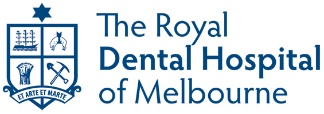 Dental Services Referral Form- ORAL MAXILLOFACIAL SURGERY			Date:       		 DRN/URTitle:  SurnameGiven nameDate of birth:Street addressSuburbPostcodeName of Residential Facility (if applicable)Name of Residential Facility (if applicable)Name of Residential Facility (if applicable)Room:      Room:      Room:      Phone -     Home:Mobile:Work:Country of birth:Cultural background:Needs interpreter:        Yes              NoLanguage:Indigenous status:      :         :         :   Priority access:Concession Card type:Concession Card No:Expiry date:Medicare Card:  Patient no.        Patient no.        Patient no.      Medicare Card No:Expiry date:Parent/Guardian name(s):Relationship to patient:Phone:School:Person Responsible name:Relationship to patient:Phone:Address:ORAL MAXILLOFACIAL SURGERY UNIT - OVERVIEWThe OMS Unit provides specialist level diagnosis & management of oral & dentoalveolar conditions. The Unit also provides advice to referring practitioners for treatments they can provide to patients under their care. The Unit works closely with OMS services situated within tertiary hospital settings across Melbourne. SPECIALIST-IN-TRAINING TEACHING CASES – Consideration of Complex Cases RDHM is a teaching hospital and therefore a limited number of complex cases may be accepted for postgraduate training purposes. Training cases should align with the value-based health care principles in a public dentistry setting.  Note: There is no direct referral process to Postgraduate teaching programs. Case selection and acceptance will be considered separately for specialist-in-training.    This patient does not wish to be managed by Specialists-in-training. Time to treatment may be delayed if opted not to be seen by Specialists-in-training.EMERGENCY OMS PATIENTPatients with neck swelling, difficulty swallowing &/or limited mouth opening should be referred directly to the nearest emergency department of a medical hospital  (Please call the medical hospital & ask to speak to the OMS Registrar on call before referring patients) GUIDANCE FOR REFERRING EMERGENCY OMS PATIENTPatients with space infections of dentoalveolar aetiology with no systemic symptoms and adequate mouth opening are to be directed to attend Primary Care or ED services at RDHM. The referring practitioner is to contact RDHM OMS Unit on (03) 9341 1277 to ensure appropriateness of referral & ascertain the ability of the clinic to coordinate care on the day. Conditions that may require urgent referral management include: (Urgency 1) Suspected malignancyCysts and tumours of the jaw with concerning signs and/or symptomsPatients suspected to have MRONJ Tooth or roots pushed into a sinus or other spaceNerve injuriesReferrers should clearly mark patients with acute symptoms on the RDHM OMS Referral Form as URGENT, indicating reasons for urgent attention. The patient must be provided with this completed Referral Form and any available radiographs. They are to check-in at the RDHM ground floor and follow directions to the OMS reception after an appointment has been organised.  Due to demand, it may not be possible to provide the care proposed for a particular patient on the same day. This particularly applies to patients requiring general anaesthesia.  Prior phone notification and confirmation of the receipt of the referral is essential.CLINICAL CRITERIA FOR REFERRAL     Impacted teeth with the following presentations: (inc. 8’s, supernumerary and other teeth)Recurrent pericoronitis not responding to conservative managementImpacted teeth with associated pathologyImpacted teeth requiring removal as part of a comprehensive care plan    Anticipated difficult surgical extraction for teeth    Private orthodontic patients requiring treatment planning for the management of jaw deformities     Cysts and tumours of the jaw    Other soft tissue lesions of the oral cavity   Dento-alveolar surgery for patients with complex medical needs (e.g. immunosuppressed, previous head & neck radiotherapy)  Patients taking bisphosphonates or antiresorptive medication for > 4 years, who are diabetic or immunocompromised, taking corticosteroids, with neoplastic disease or requiring multiple sequential extractions or surgical extractions.EXCLUSION CRITERIA Patients <14 years of age are to be referred to Paediatric Dentistry DepartmentPatients requiring combined orthodontic & surgical management of jaw deformities are to be referred to Specialist Orthodontic Department There is no longer an external referral process for implant therapy via OMS unit. Please consider a referral to the Specialist Prosthodontic DepartmentPREREQUISTES FOR REFFERAL      An updated medical questionnaire     Good quality OPG or diagnostic-quality imaging     An indication of how the referral fits in the overall dental treatment plan (eg urgent referral for the removal of wisdom teeth as patient is about to start cancer therapy)  REASON FOR REFERRAL       Examination and treatment                  Opinion only                    Telehealth   Referral Urgency Referral indication of Urgency for Specialist Care (see Appendix to Referral to the Royal Dental Hospital of Melbourne Procedure)       Urgency 1                            Urgency 2                                   Urgency 3  Patient’s / Responsible person’s main concern / dental needs (in their own words):    Details for the referral  Provisional or Definitive Diagnosis  Briefly describe how the service requested fits in your overall treatment plan.  Summary of medical history: Does this patient require support services such as a Social Worker?Does this patient require support services such as a Social Worker?  No  Yes    If yes, please provide a brief overview of support services required:Referring Clinician details:Referring Clinician details:Phone:Clinical Supervisor Or completed on behalf of       Or completed on behalf of      Approval provided by:For Students:Community Dental Clinic referring: Community Dental Clinic mailing address: Referring Clinician email:  Ongoing care required by referring clinicianBy submitting this referral, I on behalf of the referring clinic, agree to:       Ensure that appropriate symptomatic relief is provided to the patients as required                Overall general care to this patient while on the waiting list